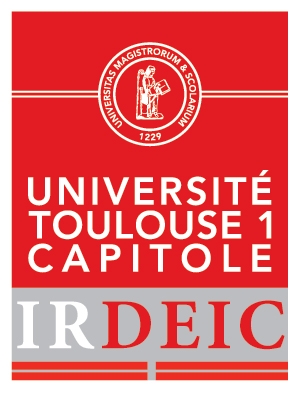 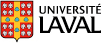 « LES RAPPORTS ENTRE NORMES INTERNATIONALESCONFLITS ET COMPLEMENTARITES »Colloque international organisé par l’Université Toulouse 1 – Capitole et l’Université Laval (Québec)Jeudi 17 octobre 2013, Amphithéâtre Guy Isaac (Colloques)Manufacture des Tabacs – 21 allée de Brienne - ToulouseResponsables scientifiques : Olivier BLIN et Baptiste TRANCHANT, Maître de Conférences et Professeur à l’Université Toulouse 1 – Capitole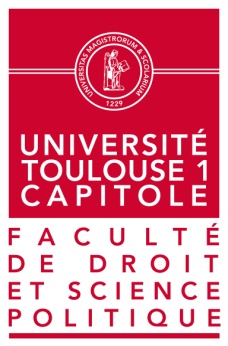 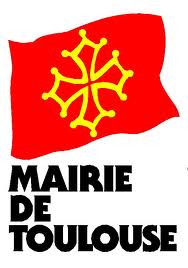 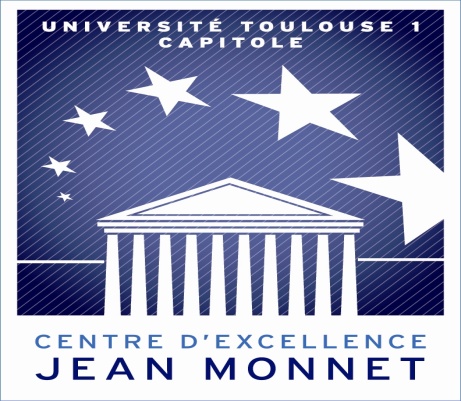 « LES RAPPORTS ENTRE NORMES INTERNATIONALESCONFLITS ET COMPLEMENTARITES »Jeudi 17 octobre 2013, Amphi Guy Isaac (Colloques).9 h 15 : accueil des participants 9 h 30 : allocutions d’ouvertureMme Corinne MASCALA, Première Vice-Présidente de l’Université Toulouse 1 – Capitole ;M. Marc BLANQUET, Professeur à l’Université Toulouse 1 – Capitole, Directeur de l’IRDEIC ; MM. Olivier BLIN et Baptiste TRANCHANT, Maître de Conférences et Professeur à l’Université Toulouse 1 – Capitole ;10 h 00 :I – Les rapports entre normes internationales dans l'ordre internationalPrésident de séance : Pierre Marie MARTIN, Professeur à l’Université Toulouse 1 – Capitole
Le droit de l'ONU et les engagements internationaux en matière de droits de l'homme, Mme Niki ALOUPI, Professeure à l'Université de Strasbourg Le droit international humanitaire et le droit international des droits de l'homme, M. Dimitri MEILLON, Maitre de conférences à l'Université Montesquieu Bordeaux IVLes rapports entre normes attributives de compétence juridictionnelle, M. Pierre-François LAVAL, Maitre de conférences à l'Université de Franche-Comté
11 h : Débat11 h 30 : Pause-café11 h 45 : Reprise des travauxII – Illustrations en droit international économique
Président de séance : M. Olivier BLIN, Maître de Conférences à l’Université Toulouse 1 – Capitole L’ALÉNA et les nouveaux engagements du Canada en droit international économique : complémentarité ou chronique d’une mort annoncée ?,M. Richard OUELLET, Professeur à la faculté de droit de l'Université Laval
Les accords de protection des investissements et le droit de l'Union européenne, M. Mathieu RAUX, Docteur en droit, Conseiller juridique politique commerciale et investissements, Direction Générale du Trésor12 h 30 : Débat13 h 00 : Déjeuner14 h 30 : Reprise des travauxIII – Les rapports entre normes internationales dans les ordres internes
Président de séance : M. Carlo SANTULLI, Professeur à l’Université Panthéon-Assas - Les conflits entre normes internationales devant les juridictions françaises, M. Baptiste TRANCHANT, Professeur à l’Université Toulouse 1 – Capitole - Les normes internationales relatives au droit des étrangers devant les juridictions françaises – Jurisprudences récentes, Mme Flor TERCERO, Avocate au Barreau de Toulouse
 15 h 15 : Débat15 h 30 : Pause-café 15 h 45 : Reprise des travaux- La distinction entre la mise en œuvre et l’incorporation des traités en droit canadien : une difficulté inutile ou nécessaire?, M. Charles-Emmanuel COTE, Professeur à la faculté de droit de l’Université Laval- Les difficultés liées à la prise en compte du droit international des droits de la personne en droit canadien : préoccupations légitimes ou alibis ?, M. Olivier DELAS, Professeur à la faculté de droit de l’Université Laval16 h 30 : Débat17 h : Fin du colloqueRésuméLes rapports entre les normes internationales continuent de constituer un sujet d’actualité. De plus en plus souvent, émergent des situations dans lesquelles un même sujet de l’ordre international se trouve lié concomitamment par des engagements internationaux contradictoires. Et de plus en plus fréquemment, ces situations peuvent donner lieu à examen par des juridictions internationales, voire par des juridictions nationales. L’essor du droit international, sa juridictionnalisation et la multiplication des actes internationaux imposent donc de s’interroger sur l’articulation des différentes normes internationales. Lorsque de telles normes s’avèrent contradictoires, comment résoudre les conflits qui peuvent résulter de leur application dans un ordre qui se présente comme étant largement a-hiérarchisé ? Comment peut être assurée une complémentarité entre les divers actes de droit international ? En partant de plusieurs exemples et en s’appuyant sur la pratique de divers organes internationaux et nationaux, le colloque organisé le jeudi 17 octobre 2013 à l’Université Toulouse 1 – Capitole tentera d’apporter des éléments de réponse à cette problématique qui intéresse en substance toutes les branches du droit international public : protection internationale des droits de l’Homme, droit international économique, protection de l’environnement, droit de la sécurité internationale et du maintien de la paix, droit des organisations internationales, droit du contentieux international, etc.Secrétariat administratif du colloqueirdeic@univ-tlse1.frInformations pratiquesLieu du colloque : Amphithéâtre Guy Isaac (Colloques), Manufacture des Tabacs, 21 allée de Brienne, 31000 Toulouse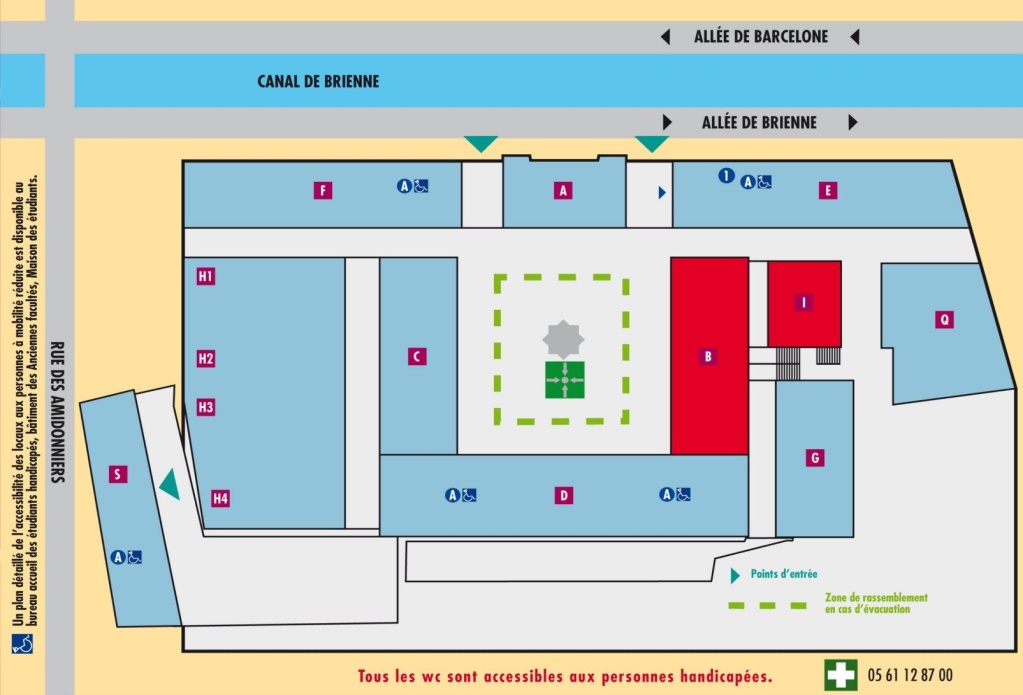 